Рекомендации для родителей «Не наказывайте любимых!»Информацию подготовилаПедагог-психологЛитовченко Ф.М.Декабрь 2015 г.
Прикрикнуть, посмотреть дикими глазами, шлепнуть ребенка не составляет большого труда. Думаю, дело в том, что многие мамы не знают другой модели поведения в «критической» ситуации.Для начала нужно оценить возникшую проблему, подумать о том, каковы могут быть последствия. Травмировать можно ведь не только тело, но и душу. Когда внутри всё «кипит» от злости, посчитайте до 10 или перенеситесь мысленно в приятную для вас обстановку — так советуют психологи. А я советую заглянуть в глаза малыша — от их наивности и чистоты у вас «оттает» сердце, и вы поступите благоразумно. Например, проблему незапланированных, но до боли необходимых ребенку покупок можно решить играючи. Разложите дома продукты, вырежьте из цветной бумаги денежки (каждый продукт — одна бумажка), возьмите какую-нибудь сумку и отправьтесь с малышом за покупками. В процессе спрашивайте у ребенка, что нужно купить и почему, внимательно следите, чтобы количество приобретенных товаров соответствовало числу «денежек». В результате такой игры ребенок научится делать выбор, принимать самостоятельные решения и соотносить свои желания с возможностью их исполнения. И в реальной жизни пусть маленький человечек с удовольствием активно поучаствует в покупках. После удачного похода в магазин не скупитесь на похвалы и поблагодарите маленького помощника за хорошее поведение. Многие родители сердятся из-за того что дети балуются. Но ведь когда детям баловаться если не в детстве??? Вспомните себя в детстве, поставьте себя на их место!!!! Детство — золотая пора в жизни человека. Только нужно понимать меру во всем. Давайте детям свободу, но контроль должен присутствовать всегда и во всем. Необходимо научиться  родителям, доверять своим детям.Сделайте наказание — крайней мерой! Лучше поговорить с ребенком, обсудить сложившуюся ситуацию. Рассмотреть ситуацию с разных сторон. Пусть ребенок сам сделает вывод, что поступил неправильно. Пусть найдет сам свои ошибки. И вы увидите, что в дальнейшем он не повторит их.1) Доверяйте своему малышу. Давайте ему свободу действий (ведь мир познается с нуля), но воспитывайте чувство меры. Объясняйте детям, что можно делать, что нельзя и почему они должны поступать так, а не иначе.2) С младенчества приучайте к порядку во всем.3) Авторитет ни одного из родителей не должен пошатнуться в глазах ребенка, поэтому придерживайтесь одной позиции. Если мама наказала, папа не должен этому препятствовать.4) Не сравнивайте малыша с другими детьми, говоря, что ты плохой, а вот Миша — просто чудо-ребенок. Такие сравнения не пойдут на пользу: ребенок обозлится, у него может снизиться самооценка, развиться комплекс.5) Уделяйте малышу как можно больше времени! Порисуйте с ним, сделайте аппликацию, пусть это будет подарок для бабушки или папы.6) Когда что-то покупаете малышу, советуйтесь с ним!7) Любите своего ребенка!!! И он ответит вам трижды своей любовью!Любовь, уважение и понимание — на трех китах должно строиться воспитание. Любить мы все умеем, а вот уважать своих детей многие еще не научились.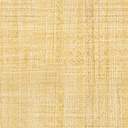 